Dzień II Ekoprzyjaciele  (rozwijanie sprawności manualnej i inwencji twórczej)1. N początek zapraszamy do zabawy ruchowej „Papierowe kule”. Do tej zabawy przydadzą się kawałki gazet, z których dziecko robi kule, następnie układa z nich ścieżkę i przechodzi po niej stopa za stopą.2. Co to jest ekologia – słuchanie wiersza.„Co to jest ekologia?”Danuta Klimkiewicz, Wiesław DrabikEkologia – mądre słowo,a co znaczy? – powiedz, sowo!Sowa chwilkę pomyślałai odpowiedź taką dała:To nauka o zwierzakach,lasach, rzekach, ludziach, ptakach.Mówiąc krótko, w paru zdaniach,o wzajemnych powiązaniachmiędzy nimi, bo to wszystko,to jest nasze środowisko.Masz je chronić i szanować– powiedziała mądra sowa.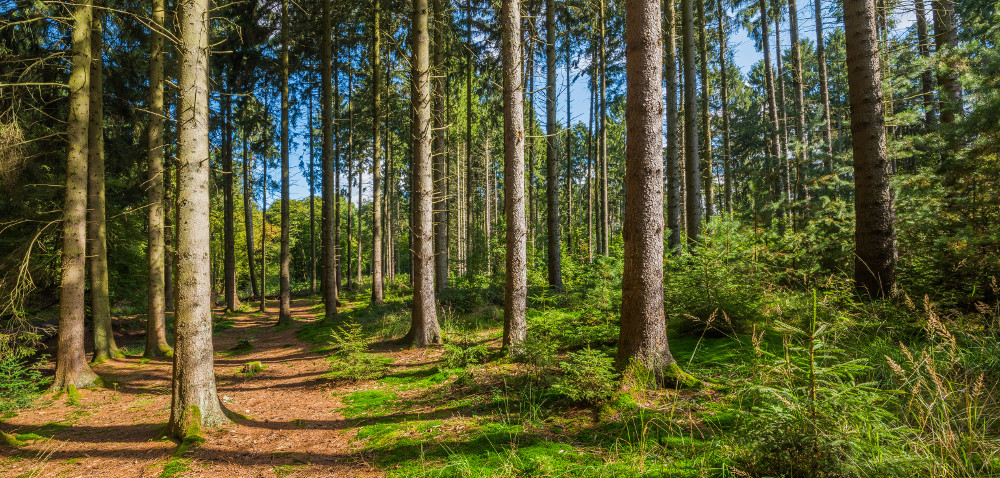 [źródło: agrofakt.pl] https://youtu.be/19Czl58l7iU - odgłosy natury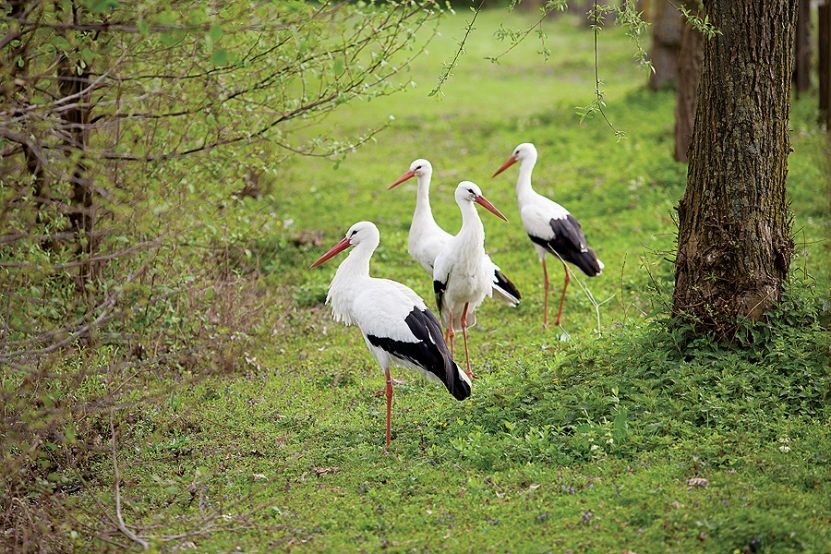 [źródło: werandacountry.p]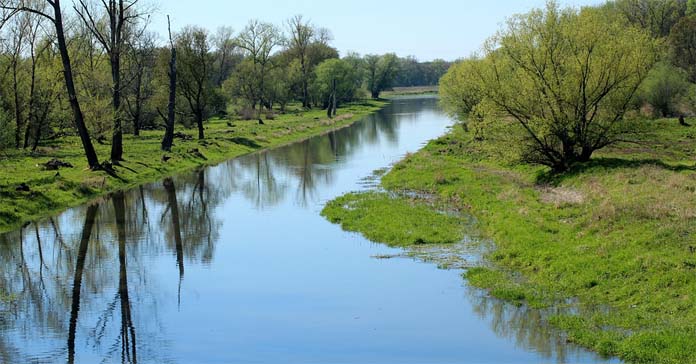 [źródło: agronews.com.pl]https://youtu.be/HD8S9T6qPgI- zwierzęta Proszę zadać dziecku pytania na podstawie wiersza:Co to jest ekologiaCzy możemy niszczyć środowisko?3. Teraz pora na trochę ruchu z piosenką:  https://youtu.be/InxomdEHL8M4. Pora na pracę plastyczną „Ekoludek” , aby ją wykonać przydadzą się „śmieci”, które znajdziecie                w domu np.: rolki po papierze toaletowym i ręcznikach papierowych, kolorowe gazety, pudełka po produktach spożywczych, włóczka, nakrętki plastikowe. Reszta zależy od wyobraźni dzieci i rodziców, można skorzystać z naszych podpowiedzi.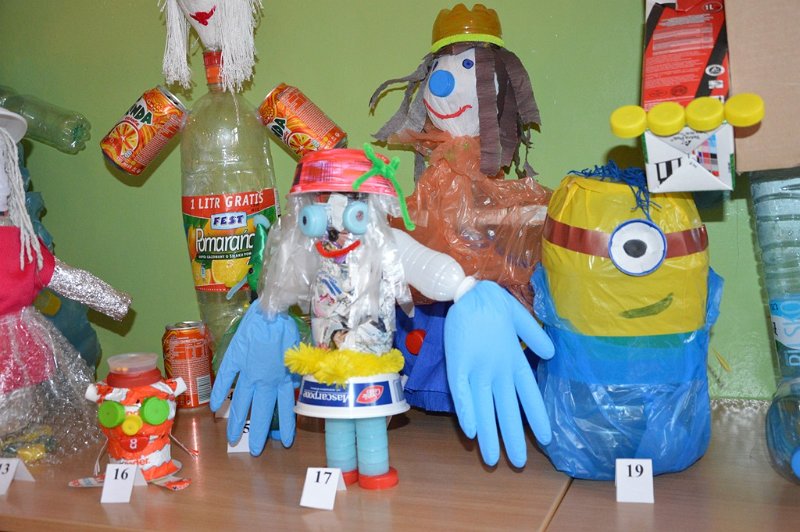 [źródło: spmichowice.p]Dobrej zabawy i ciekawych pomysłów!Pani Beata i pani Madzia